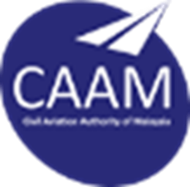 Civil Aviation Authority of MalaysiaInitial using ICAO RAMP inspection checklist (Attachment)Effective April 2018, using AFOSA checklist and AFOSA handbook as guideline (Attachment)Number of foreign operators : 101Method of approving FAO : Using Manual of Validation & Surveillance of FAO.Numbers of International airports : 6 AirportsLangkawiPenangKuala Lumpur (KLIA)Kuala Lumpur (KLIA2)KuchingKota KinabaluMethod of FAO ramp checks : As per AFOSA checklist and AFOSA handbook guideline. Schedule and Ad-hoc. (Attachment)Frequency of ramp checks : 40-50 inspections per year. Forms and documents used : AFOSA Ramp Inspection FormNumber and significance of findings :2017 :  30 inspections / 5 findings2018 :  35 inspection / 8 findingsMethod of filing and exchange with AMS :  Through Email. Report as per Attachment.Attachment 1